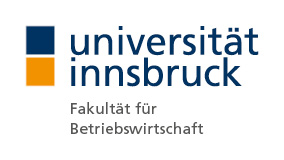 Max Musterfrau
UnternehmenMax Musterfrau
Unternehmen
Max Musterfrau
Unternehmen
Max Musterfrau
UnternehmenMax Musterfrau
UnternehmenMax Musterfrau
UnternehmenMax Musterfrau
UnternehmenMax Musterfrau
UnternehmenMax Musterfrau
UnternehmenMax Musterfrau
Unternehmen